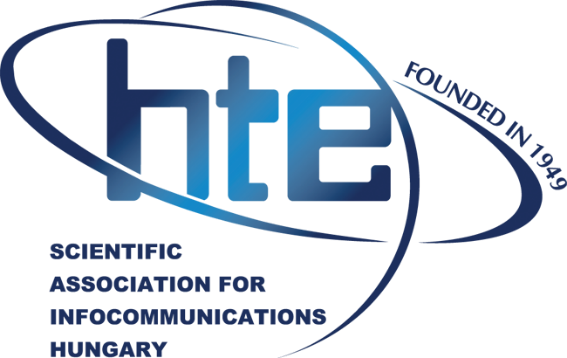 INFOCOMMUNICATIONSJOURNALINFOCOMMUNICATIONS JOURNAL subscription fee per year (5% VAT included):*If the individual is an HTE member, the subscription fee includes one-year HTE membership fee.**If the legal entity is a corporate member of HTE, it receives a 20% reduction.Postage: Included to Hungary, 10.000 HUF to Europe, 15.000 HUF outside Europe I order the INFOCOMMUNICATIONS JOURNAL. Number of copies: ______________ Individuals	       HTE Membership No: ______________Legal entity, company	Name of Subscriber:	Postal addressCity:	 ZIP Code:	 	Country: 	Street:	Phone:	 E-mail:	Invoice AddressCustomer’s name:	City:	 ZIP Code:	 	Country: 	Street:	VAT Number:	Contact person:	Phone:	 E-mail:	Date:______________________________________signatureon-line + printIndividuals*13.125 HUF + postageLegal entity, company, institute**31.500 HUF + postage